Diocesi di Pavia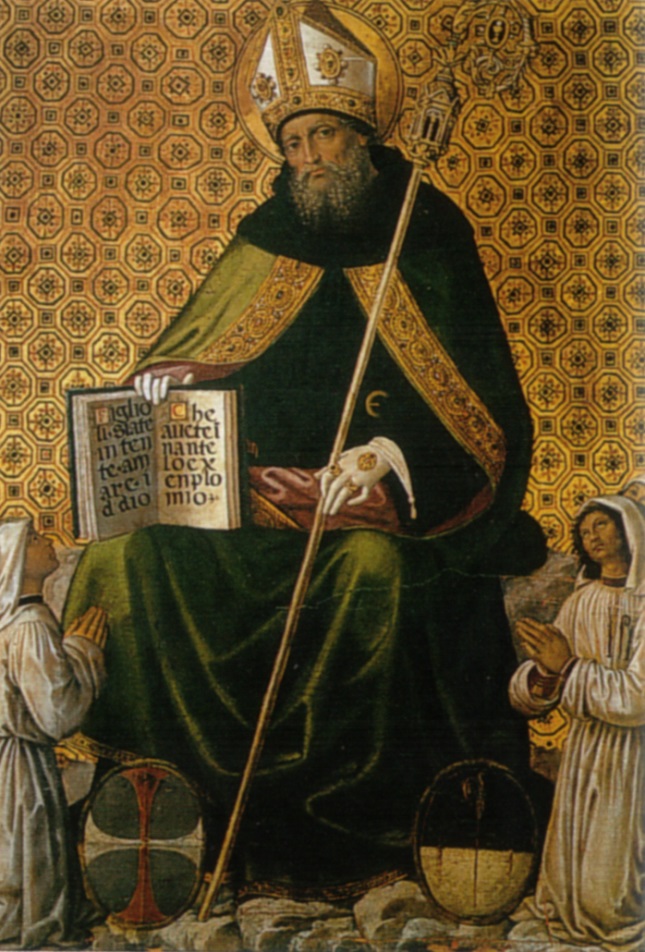 Solennità di Sant’AgostinoPavia, basilica di san Pietro in Ciel d’Oro28 agosto 2016In copertina:PinturicchioSant’Agostino tra i flagellanti, 1500Galleria nazionale dell’Umbria, PerugiaCelebrazione eucaristica presiedutada sua eminenza il Signor CardinaleCarlo Caffarradel titolo di San Giovanni Battista dei FiorentiniArcivescovo emerito di BolognaAgostino nacque a Tagaste, in Africa, nel 354; visse un’adolescenza e una giovinezza inquiete per dottrine e costumi fino a che, convertitosi alla fede, nel 387 fu battezzato da sant’Ambrogio in Milano. Ritornato in patria, condusse vita ascetica ed, eletto vescovo di Ippona, divenne modello del suo popolo, che istruì con frequenti sermoni e scritti, e combatté strenuamente gli errori del suo tempo. Morì nel 430. Il suo corpo fu trasportato dapprima in Sardegna al tempo delle devastazioni dei Vandali (V secolo); caduto poi nelle mani degli arabi, fu riscattato a gran prezzo da Liutprando re dei Longobardi e trasportato a Pavia intorno al 723, per essere deposto nella basilica di San Pietro in Ciel d’Oro.Riti di IntroduzioneMentre i concelebranti si avviano all’Altare, si esegue ilCanto d’inizio(S. Agostino – Confessioni, Libro I)Grande sei Tu, degno di ogni lode, grande, immensa è la tua potenza, la tua sapienza. L'uomo vuol cantare le tue lodi Signore, lui che ha in sèil peso del peccato e del suo male.Dammi grazia, Signore, di conoscertiperché ti possa lodare, amare, servirefinchè voce avrò per cantarti.Tu, o Signore, ci hai fatti per Te; non ha pace questo nostro cuore se non riposa in Te.Tu o Signore, tu c'inviti a pregare; fai sentire a noi la gioia della lode giorno per giorno.Ti cercherò invocando il tuo nome;io in te crederò Signore, verbo incarnato.Il CardinaleNel nome del Padre e del Figlio e dello Spirito Santo.R. Amen.…saluta l’assembleaLa pace sia con voi.R. E con il tuo spirito.Quindi il Vescovo di Pavia esprime il benvenuto al Cardinale celebrante.Il Cardinale introduce la celebrazione e l’atto penitenzialeIl Signore Gesù, che ci invita alla mensa della Parola e dell’Eucarestia, ci chiama alla conversione. Riconosciamo di essere peccatori e invochiamo con fiducia la misericordia di Dio.… dopo una breve pausa di silenzio, tutti insieme diconoConfesso a Dio onnipotente e a voi, fratelli,che ho molto peccatoin pensieri, parole, opere e omissioni,per mia colpa, mia colpa, mia grandissima colpa.e supplico la beata sempre vergine Maria,gli angeli, i santi e voi, fratelli,di pregare per me il Signore Dio nostro.Il CardinaleDio onnipotente abbia misericordia di noi,perdoni i nostri peccatie ci conduca alla vita eterna.R. Amen.La schola e l’assemblea cantano in modo alternatoKyrie eléison, 			Kyrie eléison Christe eléison, 			Christe eléisonKyrie eléison, 			Kyrie eléisonGloriaLa schola e l’assemblea cantano il Gloria acclamando a Dio e a Cristo SignoreGloria in excèlsis Deoet in terra pax hominibus bonae voluntatis.Laudamus te. Benedicimus te. Adoramus te.Glorificamus te. Gratias agimus tibi propter magnam gloriam tuam, Domine Deus,Rex caelestis, Deus Pater omnipotens.Domine fili unigenite Iesu Christe.Domine Deus, Agnus Dei, Filius Patris.Qui tollis peccata mundi, miserere nobis.Qui tollis peccata mundi, suscipe deprecationem nostram.Qui sedes ad dexteram Patris, miserere nobis.Quoniam tu solus sanctus. Tu solus Dominus.Tu solus Altissimus, Iesu Christe.Cum Sancto Spiritu, in gloria Dei Patris. AmenOrazione collettaIl CardinalePreghiamo.Suscita sempre nella tua Chiesa, o Signore,lo spirito che animò il tuo vescovo Agostino,perché anche noi, assetati della vera sapienza,non ci stanchiamo di cercare te,fonte viva dell’eterno amore.Per il nostro Signore Gesù Cristo, tuo Figlio, che è Dio, e vive e regna con te, nell’unità dello Spirito Santo, per tutti i secoli dei secoli.R. Amen.Liturgia della ParolaPrima lettura
Dagli Atti degli Apostoli				2, 42-48
I fratelli erano assidui nell’ascoltare l’insegnamento degli apostoli e nell’unione fraterna, nella frazione del pane e nelle preghiere. Un senso di timore era in tutti e prodigi e segni avvenivano per opera degli apostoli. Tutti coloro che erano diventati credenti stavano insieme e tenevano ogni cosa in comune; chi aveva proprietà e sostanze le vendeva e ne faceva parte a tutti, secondo il bisogno di ciascuno. Ogni giorno tutti insieme frequentavano il tempio e spezzavano il pane a casa prendendo i pasti con letizia e semplicità di cuore, lodando Dio e godendo la stima di tutto il popolo. Intanto il Signore ogni giorno aggiungeva alla comunità quelli che erano salvati. Parola di Dio.R. Rendiamo grazie a Dio.Salmo responsorialeIl salmista						       dal Salmo 83Il Signore è vicino a chi lo cerca, a chi lo cerca.R. Il Signore è vicino a chi lo cerca, a chi lo cerca.Quanto sono amabili le tue dimore,Signore degli eserciti!L’anima mia languisce e bramagli atri del Signore.Il mio cuore e la mia carneesultano nel Dio vivente.Anche il passero trova la casa,la rondine il nido,dove porre i suoi piccoli,presso i tuoi altari,Signore degli eserciti, mio re e mio Dio.Beato chi abita la tua casa:sempre canta le tue lodi!Beato chi trova in te la sua forzae decide nel suo cuore il santo viaggio.Per me un giorno nei tuoi atriè più che mille altrove,stare sulla soglia della casa del mio Dioè meglio che abitare nelle tende degli empi. Seconda LetturaDalla seconda lettera di san Paolo apostolo a Timoteo     4, 1-8Carissimo, ti scongiuro davanti a Dio e a Cristo Gesù che verrà a giudicare i vivi e i morti, per la sua manifestazione e il suo regno: annunzia la parola, insisti in ogni occasione opportuna e non opportuna, ammonisci, rimprovera, esorta con ogni magnanimità e dottrina. Verrà giorno, infatti, in cui non si sopporterà più la sana dottrina, ma, per il prurito di udire qualcosa, gli uomini si circonderanno di maestri secondo le proprie voglie, rifiutando di dare ascolto alla verità per volgersi alle favole. Tu però vigila attentamente, sappi sopportare le sofferenze, compi la tua opera di annunziatore del vangelo, adempi il tuo ministero. Quanto a me, il mio sangue sta per essere sparso in libagione ed è giunto il momento di sciogliere le vele. Ho combattuto la buona battaglia, ho terminato la mia corsa, ho conservato la fede. Ora mi resta solo la corona di giustizia che il Signore, giusto giudice, mi consegnerà in quel giorno; e non solo a me, ma anche a tutti coloro che attendono con amore la sua manifestazione. Parola di DioR. Rendiamo grazie a Dio.Acclamazione al VangeloMentre il libro dei Vangeli viene portato solennemente all’ambone, l’assemblea acclama il Cristo presente nella sua Parola.	Alleluia, alleluia. 						Gv 10, 4Ed oggi ancora mio Signore ascolterò la tua parolache mi guida nel cammino della vita. Alleluia.VangeloIl Signore sia con voi.	R. E con il tuo spirito.Dal vangelo secondo Giovanni			10, 7-18R. Gloria a te, o Signore.In quel tempo, Gesù disse: in verità, in verità vi dico: io sono la porta delle pecore. Tutti coloro che sono venuti prima di me, sono ladri e briganti; ma le pecore non li hanno ascoltati. Io sono la porta: se uno entra attraverso di me, sarà salvo; entrerà e uscirà e troverà pascolo. Il ladro non viene se non per rubare, uccidere e distruggere; io sono venuto perché abbiano la vita e l’abbiano in abbondanza. Io sono il buon pastore. Il buon pastore offre la vita per le pecore. Il mercenario invece, che non è pastore e al quale le pecore non appartengono, vede venire il lupo, abbandona le pecore e fugge e il lupo le rapisce e le disperde; egli è un mercenario e non gli importa delle pecore. Io sono il buon pastore, conosco le mie pecore e le mie pecore conoscono me, come il Padre conosce me e io conosco il Padre; e offro la vita per le pecore. E ho altre pecore che non sono di quest’ovile; anche queste io devo condurre; ascolteranno la mia voce e diventeranno un solo gregge e un solo pastore. Per questo il Padre mi ama: perché io offro la mia vita, per poi riprenderla di nuovo. Nessuno me la toglie, ma la offro da me stesso, poiché ho il potere di offrirla e il potere di riprenderla di nuovo. Questo comando ho ricevuto dal Padre mio. Parola del Signore.R. Lode a te, o Cristo.OmeliaCredo Il Cardinale introduce il Credo e lo recita insieme all’assemblea affermando la propria fede.
Credo in un solo Dio, Padre onnipotente, creatore del cielo e della terra, di tutte le cose visibili e invisibili.
Credo in un solo Signore, Gesù Cristo,
unigenito Figlio di Dio, nato dal Padre prima di tutti i secoli.
Dio da Dio, Luce da Luce, Dio vero da Dio vero; generato, non creato; della stessa sostanza del Padre; per mezzo di lui tutte le cose sono state create.
Per noi uomini e per la nostra salvezza discese dal cielo;
e per opera dello Spirito Santo
si é incarnato nel seno della Vergine Maria e si é fatto uomo.
Fu crocifisso per noi sotto Ponzio Pilato, morì e fu sepolto.
Il terzo giorno é risuscitato, secondo le Scritture;
é salito al cielo, siede alla destra del Padre.
E di nuovo verrà, nella gloria, per giudicare i vivi e i morti,
e il suo regno non avrà fine.
Credo nello Spirito Santo, che é Signore e da la vita, e procede dal Padre e dal Figlio
e con il Padre e il Figlio é adorato e glorificato e ha parlato per mezzo dei profeti.
Credo , una, santa, cattolica e apostolica.
Professo un solo battesimo per il perdono dei peccati.
Aspetto la risurrezione dei morti e la vita del mondo che verrà.
Amen.Preghiera dei fedeliIl CardinaleDio Padre tiene in serbo per noi tesori inesauribili di graziaper i meriti del suo Figlio e per la fedeltà eroica dei suoi amici.Con questa certezza, nella festa di sant’Agostino,rivolgiamo a lui la nostra preghiera.Il lettore Preghiamo insieme e diciamo: Benedici i tuoi figli, Signore. R. Benedici i tuoi figli, Signore.Signore, nostro Dio, per intercessione di sant’Agostino,	donaci pastori secondo il tuo cuore	che ci guidino con sapienza e forza	in mezzo alle tempeste del mondo, preghiamo.Tu che hai fatto di sant’Agostinouna sorgente di luce per i popoli dell’Occidente cristiano,illumina i legislatori e i governantiperché promuovano la vera civiltà, preghiamo.Tu che hai posto sant’Agostino come padre e maestrodi coloro che ti cercano con cuore puro,suscita in noi il sincero desiderio di conoscertie di lavorare al servizio della verità, preghiamo.Tu che sei presente nel povero e nell’infermo,fa’ che, sull’esempio di sant’Agostino,ti cerchiamo con tutte le nostre forzee ci rallegriamo di averti trovato, preghiamo.Il CardinaleAccogli, o Padre, la nostra preghiera e fa’ che ascoltiamo da veri figli la tua voce, perché uniformando alla tua volontà il nostro lavoro quotidiano, possiamo trasformare tutta la vita in una lode perenne del tuo nome. Per Cristo nostro Signore.R. Amen.Liturgia EucaristicaMentre vengono portate all’Altare le offerte per il sacrificio, si esegue ilCanto d’offertorioUna notte di sudore sulla barca
in mezzo al mare e mentre il cielo
s'imbianca già tu guardi le tue reti vuote.
Ma la voce che ti chiama un altro mare
ti mostrerà e sulle rive di ogni cuore
le tue reti getterai. 	Rit.	Offri la vita tua come Maria
ai piedi della croce e sarai
servo di ogni uomo, servo per amore,
sacerdote dell’umanità.
Avanzavi nel silenzio fra le lacrime
e speravi che il seme sparso davanti
a te cadesse sulla buona terra.
Ora il cuore tuo è in festa perché il grano biondeggia ormai,
è maturato sotto il sole, 
puoi riporlo nei granai. 		Rit.Il CardinalePregate, fratelli,perché il mio e il vostro sacrificiosia gradito a Dio, Padre onnipotente.R.  Il Signore riceva dalle tue mani questo sacrificio      a lode e gloria del suo nome,     per il bene nostro e di tutta la sua santa Chiesa.Orazione sulle offerteIl CardinaleGuarda, Signore, la tua Chiesa,che celebra il memoriale della redenzione:questo grande sacramento del tuo amoresia per noi segno di unità e vincolo di carità. Per Cristo nostro Signore.R. Amen.Preghiera EucaristicaPrefazioIl Cardinale invita l’assemblea a innalzare il cuore verso il Signore nell’orazione e nell’azione di grazie e l’associa a sé nella solenne preghiera che, a nome di tutti, rivolge al Padre per mezzo di Gesù Cristo nello Spirito Santo.Il CardinaleIl Signore sia con voi.R. E con il tuo spirito.C. In alto i nostri cuori.R. Sono rivolti al Signore.C. Rendiamo grazie al Signore, nostro Dio.R. E’ cosa buona e giusta.C. È veramente cosa buona e giusta,nostro dovere e fonte di salvezza, rendere grazie sempre e in ogni luogoa te Padre santo, Dio onnipotente ed eterno, e nella festa del santo vescovo Agostino innalzare a te l’inno di benedizione e di lodeper Cristo nostro Signore. Nell’appassionata ricerca di te, folgorato dalla tua parola ebbe il dono di trovarti, e, trovandoti, non cessò mai di cercarti. Vero buon pastore, guidò con fermezza e soavità il tuo popolo, per rinnovarlo continuamentesecondo l’immagine del Figlio tuo. Annunciando instancabilmente,con la parola e con gli scritti,il messaggio della salvezza, incrementò nella tua Chiesa l’unità, la fraternità e la pace. E noi con tutti gli angeli del cielo innalziamo a te il nostro canto e proclamiamo insieme la tua gloria: La schola e l’assemblea cantanoSanto, santo, santo il Signore Dio dell'universo.
I cieli e la terra sono pieni della tua gloria.
Osanna nell'alto dei cieli.
Benedetto colui che viene nel nome del Signore.
Osanna nell'alto dei cieli.Lode a Dio da parte delle creature e del popolo ecclesiale e invocazione dello Spirito perché consacri i doni.CP. 	Padre veramente santo, a te la lode da ogni creatura. Per mezzo di Gesù Cristo, tuo Figlio e nostro Signore, nella potenza dello Spirito Santo fai vivere e santifichi l'universo, e continui a radunare intorno a te un popolo, che da un confine all'altro della terra offra al tuo nome il sacrificio perfetto.CC. 	Ora ti preghiamo umilmente: manda il tuo Spirito a santificare i doni che ti offriamo, perché diventino il corpo e  il sangue di Gesù Cristo, tuo Figlio e nostro Signore, che ci ha comandato di celebrare questi misteri.Nella notte in cui fu tradito, egli prese il pane, ti rese grazie con la preghiera di benedizione, lo spezzò, lo diede ai suoi discepoli, e disse:Prendete, e mangiatene tutti:questo è il mio Corpo offerto in sacrificio per voi.Dopo la cena, allo stesso modo, prese il calice, ti rese grazie con la preghiera di benedizione, lo diede ai suoi discepoli, e disse:
Prendete, e bevetene tutti:questo è il calice del mio Sangueper la nuova ed eterna alleanza,versato per voi e per tuttiin remissione dei peccati. Fate questo in memoria di me.Il Cardinale: Mistero della fede.L’assemblea cantaAnnunziamo la tua morte, Signore,proclamiamo la tua risurrezione, nell’attesa della tua venuta.CC.	Celebrando il memoriale del tuo Figlio, morto per la nostra salvezza, gloriosamente risorto e asceso al cielo, nell'attesa della sua venuta ti offriamo, Padre, in rendimento di grazie questo sacrificio vivo e santo.Guarda con amore e riconosci nell'offerta della tua Chiesa, la vittima immolata per la nostra redenzione; e a noi, che ci nutriamo del corpo e sangue del tuo Figlio, dona la pienezza dello Spirito Santo perché diventiamo, in Cristo, un solo corpo e un solo spirito.1C.	Egli faccia di noi un sacrificio perenne a te gradito, perché possiamo ottenere il regno promesso insieme con i tuoi eletti: con la beata Maria, Vergine e Madre di Dio, San Giuseppe suo sposo,con i tuoi santi apostoli, i gloriosi martiri, san Siro,sant’Agostino e tutti i santi, nostri intercessori presso di te.. 	Per questo sacrificio di riconciliazionedona, Padre, pace e salvezza al mondo intero.
Conferma nella fede e nell'amorela tua Chiesa pellegrina sulla terra:il tuo servo e nostro Papa Francesco,il nostro Vescovo Corrado, il Vescovo Carlo, il collegio episcopale,tutto il clero e il popolo che tu hai redento. Ascolta la preghiera di questa famiglia,che hai convocato alla tua presenzanel giorno in cui il Cristo ha vinto la morte e ci ha resi partecipi della sua vita immortale.Ricongiungi a te, Padre misericordioso,tutti i tuoi figli ovunque dispersi.Accogli nel tuo regno i nostri fratelli defuntie tutti i giusti che, in pace con te, hanno lasciato questo mondo;concedi anche a noi di ritrovarci insiemea godere per sempre della tua gloria, in Cristo, nostro Signore, per mezzo del quale tu, o Dio,doni al mondo ogni bene.CC.	Per Cristo, con Cristo e in Cristo, a te, Dio Padre onnipotente, nell'unità dello Spirito Santo, ogni onore e gloria per tutti i secoli dei secoli.R. Amen.Riti di ComunionePreghiera del SignoreIl CardinaleObbedienti alla parola del Salvatore e formati al suo divino insegnamento osiamo dire:L’assemblea:Padre nostro, che sei nei cieli,sia santificato il tuo nome,venga il tuo regno,sia fatta la tua volontà,come in cielo così in terra.Dacci oggi il nostro pane quotidiano,e rimetti a noi i nostri debiticome noi li rimettiamo ai nostri debitori,e non ci indurre in tentazione,ma liberaci dal male.Il CardinaleLiberaci, o Signore, da tutti i mali,concedi la pace ai nostri giorni,e con l’aiuto della tua misericordiavivremo sempre liberi dal peccatoe sicuri da ogni turbamento,nell’attesa che si compia la beata speranzae venga il nostro salvatore Gesù Cristo.R. Tuo è il regno, tua la potenza e la gloria nei secoli.Rito della paceIl CardinaleSignore Gesù Cristo, che hai detto ai tuoi apostoli:“Vi lascio la pace, vi do la mia pace”, non guardare ai nostri peccati, ma alla fede della tua Chiesa, e donale unità e pace secondo la tua volontà. Tu che vivi e regni nei secoli dei secoli.R. Amen.Il CardinaleLa pace del Signore sia sempre con voi.R. E con il tuo spirito.Un diaconoScambiatevi un segno di pace.Il Cardinale scambia un gesto di pace con i concelebranti.I presenti si scambiano un gesto di pace, come segno di comunione fraterna.Mentre il Cardinale spezza il pane eucaristico, si acclamaAgnello di Dio, che togli i peccati del mondo, abbi pietà di noi.Agnello di Dio, che togli i peccati del mondo, abbi pietà di noi.Agnello di Dio, che togli i peccati del mondo, dona a noi la pace.Il CardinaleBeati gli invitati alla Cena del Signore.Ecco l’Agnello di Dio, che toglie i peccati del mondo.R. O Signore, non sono degno di partecipare alla tua mensa:      ma dì soltanto una parola e io sarò salvato.I concelebranti si comunicano al Corpo e al Sangue di Cristo.Anche i fedeli ricevono la comunione.Canti di comunioneCanto 1 (S.Agostino – Confessioni, libro XII)Tu sei verità e illumini il mio cuore che ti cerca, o Signor;fà che non sia il buio a parlarmi perchéOra alla tua fonte ritorno assetato della tua acqua, io ne berro'.Io mi ero perduto e sentivo la tua voce che diceva di tornar,Signore mi chiamavi con dolcezza e amorIo non voglio più cercare da me soloquel che giova alla mia vita, morte sono stato per me stesso, Signor.Ora alla tua fonte ritornoassetato della tua acquaio ne berro'... E vivro'.Canto 2 (S. Agostino – Confessioni, libro VII)Chi ti conosce, conosce la luce,conosce in sè l'eternità.Ma solo l'amore potrà conoscerela luce che è verità.Rit.	Sei il mio Dio, a te sospiro ogni istante.Sei tu, Signore che mi sollevastiper farmi capire che un giornot'avrei trovato dentro di me.Brillò la tua luce, colpì la mia vista malata ed io tremai d'amore.Mi accorsi infatti di essere lontano ancorda Te, o mio Signore.			Rit.E mi sembrava di udire la tua vocedall'alto che mi ripeteva:"cibo dei forti io sarò per te,se vorrai cibarti del mio corpo".	Rit.Canto 3Come fuoco vivo si accende in noi un’immensa felicità, che mai più nessuno ci toglierà perché tu sei ritornato. Chi potrà tacere da ora in poi, che sei tu in cammino con noi, che la morte è vinta per sempre, che ci hai ridonato la vita.Spezzi il pane davanti a noimentre il sole è al tramonto:ora gli occhi ti vedono, sei Tu! Resta con noi.E per sempre ti mostreraiin quel gesto d’amore:mani che ancora spezzanopane d’eternitàOrazione dopo la comunioneIl CardinalePreghiamo.Sostieni, Signore, la tua famiglia, che hai nutrito con il pane del cielo nella festa del santo vescovo Agostino, e infondi in essa la luce della tua sapienza e la fiamma dell’eterna carità.Per Cristo nostro Signore.R. Amen.La comunità agostiniana esprime un indirizzo di saluto al Cardinale e all’intera assemblea.Riti di ConclusioneBenedizione solenneIl Cardinale: Il Signore sia con voiR. E con il tuo spirito.Un diacono invita i fedeli con queste parole:Inchinatevi per la benedizione.Quindi il Cardinale, tenendo le mani stese sul popolo, dice:C. La pace di Dio, che sorpassa ogni sentimento,custodisca il vostro cuore e il vostro spiritonella conoscenza e nell’amore di Dioe del suo Figlio, il Signore nostro Gesù Cristo.R. Amen.C. Dio vi renda saldi nella fede,gioiosi nella speranza, operosi nella carità,cosicché perseveriate con pazienza sino alla fine. R. Amen.C. Possiate godere, con il santo padre Agostino e tutti i santi,la pace e la gioia di quella patria,nella quale  esulta in eternoper la comunione gloriosa di tutti i suoi figli.R. Amen.C. E su voi tutti qui presenti,scenda la benedizione di Dio onnipotente,Padre e Figlio  e Spirito Santo.R. Amen.Un diacono dice:Benediciamo il Signore.R. Rendiamo grazie a Dio. Mentre il Cardinale venera le reliquie del santo si canta:	Canti di venerazioneMagne pater Augustine, preces nostras suscipe, et per eas conditori nos unire satage; atque rege gregem tuum summum decus presulum.Amatorem paupertatis te collaudant pauperes:assertorem veritatis amant veri iudices: frangis nobis favos mellis de Scripturis disserens.Quae obscura prius erant, nobis plana faciens tu de verbis Salvatoris dulcem panem conficis et propinas potum vitae de Psalmorum nectare.Tu de vita monachorum sanctam scribis regulam,quam qui amant et sequuntur, viam tenent regiam,atque tuo sancto ductu redeunt ad patriam.Regi Regum salus, vita, decus et imperium; Trinitati laus et honor sit per omne saeculum,quae concives nos adscribat Supernorum civium. Amen.O Grande Padre Agostino, accogli le nostre preghiere, per noi l’unità chiedi dei cuori in Dio nostro Creatore.A lui guida il gregge che ami,Tu sommo maestro dei pastori. Amante della povertà, Te lodano insieme i poveri, assertore della verità, Te amano i giudici veritieri.Tu commenti le Sacre Scrittureed ecco per noi spezzi favi di miele.Rendendo per noi luminoso ciò che prima era oscuro, tu ci doni il dolce panedelle parole del Salvatoree dal nettare dei Salmimesci per noi vino di vita.Per la vita dei monaci tu scrivi la Santa Regola, chi l’ama e la segue fedelemantiene la via regale e con la tua santa guida torna alla patria del Cielo.Al Re dei re cantiamola vita, il regno, la gloriae in ogni tempo lode e onore alla Trinità, mistero d’amore, che concittadini dei santi ci accolganella santa città di Dio. Amen.(S.Agostino – Confessioni, libro X)Rit.	Tardi t'amai bellezza infinita,
Tardi t'amai, tardi t'amai,
Bellezza così antica e così nuova.
Eppure Signore Tu eri dentro me,
ma io ero fuori: deforme com'ero
guardavo la bellezza del tuo creato. 	Rit.Eri con me e invece io Signore
non ero con Te; le tue creature 
mi tenevano lontano, lontano da Te. 	Rit.Tu mi chiamasti e quella tua vocesquarciò la sordità; Tu balenasti
e fu dissipata la mia cecità. 			Rit.Tu esalasti il dolce tuo profumo
ed ho fame e sete, mi hai toccato
ed ora io anelo alla tua pace. 		Rit.L’assemblea si scioglie lodando e benedicendo il Signore.Preghiera a sant’AgostinoO Santo Padre Agostino,sii a noi maestro di vita interiore:fa’ che noi ricuperiamo in essa noi stessi,e che, rientrati nel possesso della nostra anima,vi possiamo scoprire dentroil riflesso, la presenza, l’azione di Dio:e che docili all’invito della nostra vera natura,più docili ancora al mistero della sua grazia,possiamo raggiungere la sapienza:e cioè col pensiero la verità,con la verità l’amore,con l’amore la pienezza della vita che è Dio.Paolo VIIl Signore lo ha ricolmatodello spirito di saggezza e di intelligenza,lo ha rivestito di un manto di gloria							(Siracide 15, 5)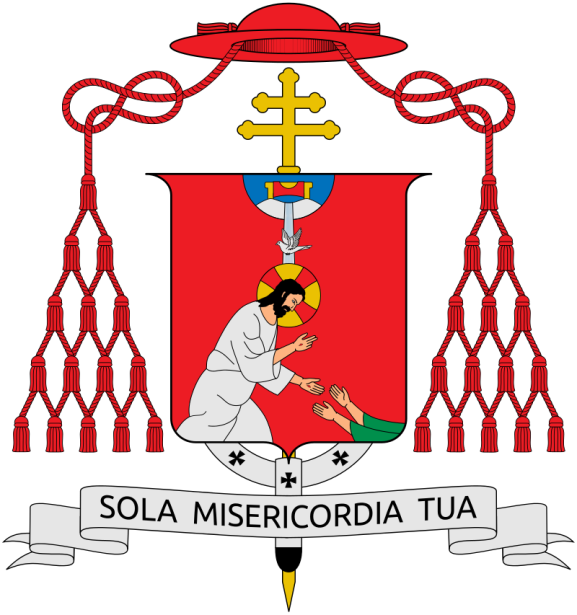 